МОБУ Зареченская ООШ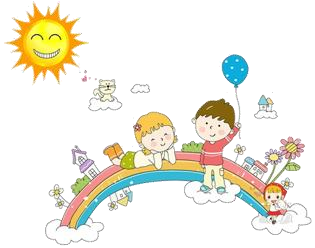 Проведение мероприятий в онлайн-режиме, посвященных Международному                     дню защиты детей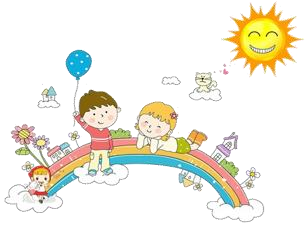                       «Мои безопасные каникулы»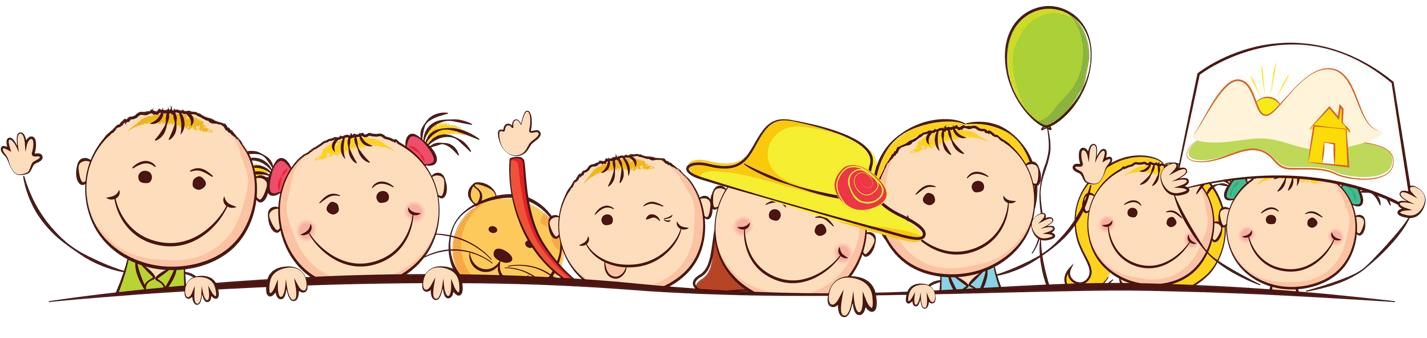 Тема мероприятия Название мероприятия Ссылка на ресурс Примечание Правила поведения и действия при пожаре «Действия при пожаре: правила пожарной безопасности» https://youtu.be/VNoF88M7SfQ Обучающий фильм Правила поведения и действия при пожаре Просмотр обучающего фильма «Пожарная безопасность» https://youtu.be/6WIbMjnO0oo Обучающее видео Правила поведения и действия при пожаре «Правила поведения детей при пожаре» https://youtu.be/cTpyJ8lQUZs Мультфильм от МЧС Правила поведения и действия при пожаре «Первичные средства пожаротушения» https://youtu.be/y7mHP0ccibY Мультсериал от для малышей «Волшебная книга МЧС» Правила поведения и действия при пожаре «Пожарная безопасность» (Азбука безопасности) https://youtu.be/CqLfgl8gVn8 Развивающий мультфильм для детей «Смешарики» Правила поведения и действия при пожаре «Что делать при пожаре?» https://youtu.be/WiZMZ8J0yt4 Обучающее видео от МЧС Умение оказывать первую медицинскую помощь «Первая помощь при травмах» https://youtu.be/KqznnwiQhwI Мультсериал для малышей «Волшебная книга МЧС» Умение оказывать первую медицинскую помощь «Общие правила оказания первой медицинской помощи» https://youtu.be/a6JWsMKv20o Обучающее видео Умение оказывать первую медицинскую помощь «Правила поведения на природе» https://youtu.be/9355-gQAyKI Мультсериал для малышей «Волшебная книга МЧС» Умение оказывать первую медицинскую помощь «Предупреждение несчастных случаев и оказание первой помощи» https://youtu.be/AbPOYK2A7eY Обучающее видео для детей по поведению в местах повышенной опасности и первой помощи при бытовых травмах Умение ориентироваться в лесу «Человек и природа Ориентирование на местности» https://youtu.be/u1FwA2otpWU Обучающее видео Умение ориентироваться в лесу «Как ориентироваться в лесу» https://youtu.be/eMogK_nX_zU Обучающее видео Умение ориентироваться в лесу «Определение сторон горизонта по народным приметам» https://youtu.be/XD4cRUK8Alg Обучающее видео Умение ориентироваться в лесу «Как не заблудиться в лесу?» https://youtu.be/Wj2wXo2zB4k Видеопамятка Умение ориентироваться в лесу Мастер-класс «Как не заблудиться в лесу» https://youtu.be/a6vLZi3T8_Y Обучающее видео от МЧС Умение ориентироваться в лесу «Если заблудился в лесу» https://youtu.be/BxTdVsjhWpk Обучающее видео от МЧС Умение ориентироваться в лесу «Как ориентироваться в лесу, если заблудился» https://youtu.be/YkvS6HZ3YHQ Видео от канала «Ostrov Discovery» Знание правил дорожного движения и основ поведения на улице «Правила дорожного движения для детей» https://youtu.be/epFoPA5dsNc Развивающий мультфильм для детей Знание правил дорожного движения и основ поведения на улице «Правила дорожного движения: безопасность на дороге» https://youtu.be/U_b4A6wxLuY Обучающее видео Знание правил дорожного движения и основ поведения на улице «Правила поведения учащихся на улицах и дорогах» https://youtu.be/XcnIMh1o6J8 Обучающее видео Знание правил дорожного движения и основ поведения на улице «Правила поведения на улице» https://youtu.be/PFyGFoeTTEU Обучающее видео Знание правил дорожного движения и основ поведения на улице «Пешеход. Безопасность пешехода» https://youtu.be/i6LQCpF7Fms Обучающее видео Изготовление ватно- марлевой повязки  для защиты от инфекционных заболеваний «Как изготовить ватно- марлевую повязку» https://youtu.be/hELRc_rEmDM Обучающее видео от МЧС Надевание средств индивидуальной защиты «Средства индивидуальной защиты» https://youtu.be/UijD45ZMNnU Обучающий видеоурок Действия при разливе ртути «Действия при разливе ртути» https://youtu.be/OQRBxoAXbN4 Обучающее видео от МЧС Действия при разливе ртути «Ртуть и демеркуризация» https://youtu.be/nowI6XQh6Pw Обучающее видео от МЧС Действия при разливе ртути «Ртуть» https://youtu.be/sfIRYuaGta8 Выпуск телевизионной познавательной программы «Галилео» Знание основ здорового образа жизни «Как не простыть и беречь здоровье» https://youtu.be/XIMtJo6lmIM Спортивно - развивающий мультфильм для детей Знание основ здорового образа жизни «Полезные загадки про здоровье» https://youtu.be/z6L4WPnV4xk Видеоролик от канала «Детская планета» Знание основ здорового образа жизни «Здоровый образ жизни» https://youtu.be/0u-efKf3V3U Видеопрезентация Знание основ здорового образа жизни «О пользе здорового образа жизни» https://youtu.be/-VwE DHVYc Развивающий мультфильм для детей Знание основ здорового образа жизни «Распорядок» (Азбука здоровья) https://youtu.be/ofkbNrPN2zs Развивающий мультфильм для детей «Смешарики» Знание основ здорового образа жизни «Основы здорового образа жизни» https://youtu.be/Ipne2c-zOlQ Обучающее видео Знание основ здорового образа жизни «Правильное питание» https://youtu.be/-9yyNUVt8W0 Обучающее видео 